ИНФОРМАЦИОННОЕ ПИСЬМОУважаемые студенты бакалавриата, специалитета и магистратуры!Конференция будет проводится 21 апреля 2022 г. с 10:00 до 18:00 ч.по адресу: г. Иваново, ул. Ермака, 37/7, I-корпус ИвГУ, конференц-залЦель конференции – презентация результатов теоретических разработок и практических исследований студентов российских и зарубежных вузов, а также обмен знаниями и передовым опытом в продвижении научных достижений и развитии междисциплинарного сотрудничества.Форма проведения – очная.Виды докладов: устный (до 10 мин.), включая вопросы, и стендовый форматом А1 (90 см  60 см) (с презентацией доклада до 2х мин.)Заявки для участия в конференции принимаются до 1 апреля 2022 года включительно.Лучшие доклады будут отмечены дипломами и рекомендованы к публикации в сборнике статей РИНЦ, а также отобраны для участия в Первой конференции научно-образовательного консорциума «ИВАНОВО».ЗаявкаЗаявки направляются на следующие адреса электронной почты:Казак Александр Васильевич:	alexkazak86@gmail.com(ученый секретарь XVII Межвузовской научной конференции молодых ученых)Усольцева Надежда Васильевна:	nv_usoltseva@ivanovo.ac.ru(председатель Оргкомитета конференции VIII Чистяковских чтений «Жидкие кристаллы и «умные» наноматериалы» совместно XVII Межвузовской научной конференцией молодых ученых)Требования к оформлению тезисов докладовТексты тезисов докладов представляются только в электронном виде в формате MS Word с расширением rtf в виде текстового файла и направляются на электронный адрес: alexkazak86@gmail.com.Электронный вариант тезисов должен иметь следующие параметры:Страница:размер бумаги – А5 (148.0  210.0 мм);поля: сверху, снизу, слева, справа – 20 мм;ориентация страницы – книжная.Параметры текста:шрифт – Times New Roman; размер шрифта – 10 пунктов;межстрочный интервал – 1;отступ первой строки – 1 см;выравнивание текста – по ширине;расстановка переносов – автоматическая;объем – не более 1 страницы (список литературы не приводится);не использовать табуляций, автоматических списков.В левом верхнем углу указываются: инициалы и фамилия (прописными буквами), на следующей строке место учебы авторов (строчными буквами). После пропуска одной строки по центру указывается название доклада (прописными буквами, шрифт полужирный). После пропуска одной строки располагается основной текст тезисовПример оформления тезисов П.П. СИДОРОВИвановский государственный университет ЗАГОЛОВОК ТЕЗИСА ДОКЛАДАТекст. Текст. Текст. Текст…Оргкомитет оставляет за собой право отклонять тезисы, оформленные с нарушением предъявленных требований, или не прошедшие проверку системы «Антиплагиат». Оргкомитет проверяет тезисы на соответствие уровню допустимых заимствований самостоятельно.Все принятые тезисы публикуются в электронном сборнике материалов конференции и размещаются в системе e-library (РИНЦ).Просим довести эту информацию до сведения ваших коллег!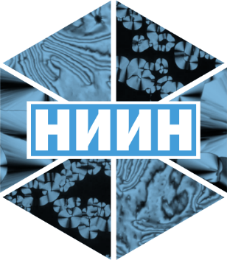 Научно-исследовательский институт наноматериалов ИвГУ приглашает вас принять участие в Международном научно-практическом фестивале «Научно-исследовательская деятельность в классическом университете» по тематике: «Жидкие кристаллы и «умные» наноматериалы» (XVII Межвузовская научная конференция молодых ученых).ФИО докладчика (полностью )Курс, направление подготовкиНаучный руководитель: ФИО, должностьМесто учебыE-mail, телефонТема выступления: